Andover Elementary SchoolOctober NewsletterHOT LUNCHCafeteria services are available starting September 21st. Please help your child decide what they wish to eat from the menu each day. All students will be eating in their classrooms. K and 3 students eat lunch at 11:30; grades 1, 2, 4 and 5 eat lunch at 12:00. Hot lunches will be delivered to the classrooms.    CafZone.ca is the website for Chartwells to order lunches on-line for you child.  Important Notice:  Orders placed after 7:45am will be scheduled for the following day.NEWSLETTERS & ANNOUNCEMENTSThe newsletter will now be paperless and will be sent home through messenger at the beginning of each month. It will also be posted on the website as well at aes.nbed.nb.ca You can also follow us on Twitter, Instagram and facebook. PICTURE DAY Picture day is Wednesday, October 28th.  Please do not wear green that day as the photographers use a green screen background.  Also, to follow covid-19 restrictions the picture proofs will not be given directly to the students but mailed to the school and we will send them home at that time.SEPTEMBER HEALTH NOTEBreakfast has been shown to be essential to setting kids up for a great day.  Children who eat breakfast are able to focus on learning not their rumbling stomachs.  Kids who eat breakfast are known to have better self-esteem, healthier weights and more positive interactions with peers and teachers.  Simply put “Good food = Good thinking”. Visit our school website to read the rest of the monthly health newsletter.STUDENT FEEJust a reminder if you haven’t paid your child(ren)’s student fee, it is $40 per student, $70 for 2 students from the same family and $100 for 3 or more.  The fee is due at the beginning of the school year and covers the reimbursement cost of the student’s supplies that were purchased,  sorted and organized by the teacher ready for your child’s the first day of school.  Students are expected to have indoor shoes, a bookbag, a community mask, a water bottle and 2 boxes of Kleenex for the classroom.SCHOOL ARRIVAL AND DEPARTUREStudents should not arrive at the school before 7:55. A community mask must be worn by parents/guardians dropping off students in the entrance.  No visitors permitted beyond the entrance without an appointment.  Classes begin at 8:10 with announcements and O Canada.  Please make sure your child is here on time.  Students who arrive late will be signed in at the office window and will be marked tardy.There is only one bus run for Perth-Andover. Students in grade K-2 will finish their instructional day at 1:50. Parents/caregivers who pick up their children are to come at that time and wait outside. Please respect the social distancing protocols set out by Public Health. We will supervise the K-2 bus students until 2:35 when our buses will be loaded before going to PAMS and SV.  Grades 3-5 remain in the classroom for instruction until 2:30 pm and then proceed to their busses or other after school care.  Parents/guardians who pick up students at this time are asked to wait outside until students are dismissed.Please make your child(ren)’s teacher is aware of your end-of-day intentions by communicating in writing in their homework book.  As only 1 person is allowed inside the entry at a time, we ask that if you do require assistance in picking up your child, you come to the office window, make your request and return outside to wait especially during busy dismissal times.SISTEMASistema will not be operating this school year.Dates to remember:Oct. 5-9 Fire Safety WeekOct. 8 – 30 Fundraiser Oct. 12 – Thanksgiving Day (no School)Oct. 13-16  Registration from 9am – 3:30 pm for students entering kindergarten for next fall.  If you know of a 2016 baby, please pass this information along to friends and family members.Oct. 19-23 – Safe Schools Week Scholastic Book Fair:Wednesday, Oct. 21st from 8:30 am – 2:30 pm Thursday, Oct. 22nd from 8:30 am – 2:30 pm       Unfortunately, the book fair will not be open to the public this yearOct. 30th – Orange & Black dayHome & SchoolMeeting planned for Mid-October                                         -----------------------------------------------------Andover Elementary’s Fall Fundraiser to support the installation of the new kitchen in the 2-3 makerspace room which is used for the breakfast program presently, but will eventually be used for cooking clubs and classroom instructions once the covid-19 restrictions allow for such activities to begin again.  Students will begin taking orders for bags of locally ground coffee from family and friends from Oct. 8th – 30th.  More detail will be going home with students next week. Please wear a mask when entering the school.  Thank you!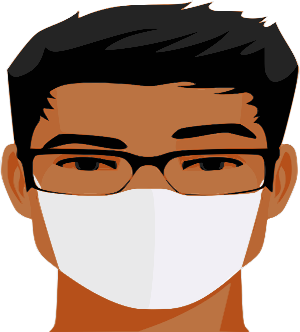 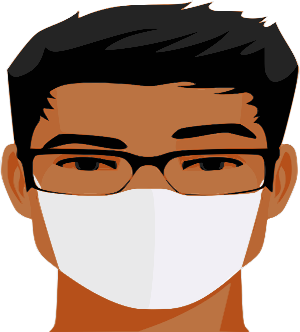 We appreciate your patience as we work through this transition time while we adapt to the new normalThe Talk with Our Kids About Money School program includes a variety of fun and engaging activities to help teachers and parents have discussions with their students/children about money. The resources have been specifically designed for home and classroom use, parents can find all of the Home program resources for Talk With Our Kids About Money here:
https://talkwithourkidsaboutmoney.com/resource_type/home-resources/